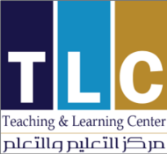 Course Portfolio Semester Checklist AY 2022-2023 (1st Semester)Kindly note that this is the minimum required by the university; the academic departments have the freedom to add more components to the portfolio. Instructor: 				Signature:   	_______	____________Course Group Supervisor/Course Coordinator: ________________Signature:   _______________________________Date submitted to the department:  ___________________________________________CollegeDepartment/ProgramCourse Code & TitleSemester/YearCourse Portfolio ItemsChecklist (tick and add the date of insertion)1.1 Course Syllabus (PER COURSE)Assessment of Learning Outcomes: CLO Rubrics (PER COURSE)CLO assessment (PER SECTION)Course Exit Survey and Results (PER SECTION)Course Report: (E-Register Grade Statistics) including Grade Inflation and Deflation Justification (if required) (PER INSTRUCTOR & PER COURSE)PLO report (if required, depends on assessment cycle) for the current semester (PER COURSE)Assessment: Major Exams, Final Exam, (answer keys) for the current semester(3 student answer samples PER SECTION =Best, Average, Lowest)Coordinator [only in case multiple sections are offered for the course]Combined CLO Assessment Combined Course Report